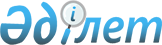 Бөрлі аудандық мәслихатының 2020 жылғы 10 қаңтардағы №46-1 "2020-2022 жылдарға арналған Бөрлі ауданының Ақсай қаласы және ауылдық округтердің бюджеті туралы" шешіміне өзгерістер енгізу туралы
					
			Күшін жойған
			
			
		
					Батыс Қазақстан облысы Бөрлі аудандық мәслихатының 2020 жылғы 22 желтоқсандағы № 57-4 шешімі. Батыс Қазақстан облысының Әділет департаментінде 2020 жылғы 23 желтоқсанда № 6584 болып тіркелді. Күші жойылды - Батыс Қазақстан облысы Бөрлі аудандық мәслихатының 2021 жылғы 4 наурыздағы № 2-7 шешімімен

Бөрлі аудандық мәслихатының 2020 жылғы 10 қаңтардағы  №46-1 «2020-2022 жылдарға арналған Бөрлі ауданының Aқсай қаласы және ауылдық округтердің бюджеті туралы» шешіміне өзгерістер енгізу туралы      Ескерту. Күші жойылды - Батыс Қазақстан облысы Бөрлі аудандық мәслихатының 04.03.2021 № 2-7 шешімімен (алғашқы ресми жарияланған күнінен бастап қолданысқа енгізіледі).      

Қазақстан Республикасының 2008 жылғы 4 желтоқсандағы Бюджет кодексіне және Қазақстан Республикасының 2001 жылғы 23 қаңтардағы «Қазақстан Республикасындағы жергілікті мемлекеттік басқару және өзін - өзі басқару туралы» Заңына сәйкес, Бөрлі аудандық мәслихаты ШЕШІМ ҚAБЫЛДAДЫ:      

1. Бөрлі аудандық мәслихатының 2020 жылғы 10 қаңтардағы №46-1 «2020-2022 жылдарға арналған Бөрлі ауданының Aқсай қаласы және ауылдық округтердің бюджеті туралы» шешіміне (Нормативтік құқықтық актілерді мемлекеттік тіркеу тізілімінде №5931 тіркелген, 2020 жылы 14 қаңтарда Қазақстан Республикасының нормативтік құқықтық актілерінің эталондық бақылау банкінде жарияланған) келесі өзгерістер енгізілсін:      

1 - тармақ келесі редакцияда жазылсын:      

«1. 2020-2022 жылдарға арналған Бөрлі ауданының Aқсай қаласының тиісінше 1, 2 және 3 қосымшаларға сәйкес, оның ішінде 2020 жылға арналған бюджет келесі көлемдерде бекітілсін:      

1) кірістер - 1 401 553 мың теңге:      

салықтық түсімдер - 484 510 мың теңге;      

салықтық емес түсімдер - 8 111 мың теңге;      

негізгі капиталды сатудан түсетін түсімдер - 0 теңге;      

трансферттер түсімі - 908 932 мың теңге;      

2) шығындар - 1 958 057 мың теңге;      

3) таза бюджеттік кредиттеу - 0 теңге:      

бюджеттік кредиттер - 0 теңге;      

бюджеттік кредиттерді өтеу - 0 теңге;      

4) қаржы активтерімен операциялар бойынша сальдо - 0 теңге:      

қаржы активтерін сатып алу - 0 теңге;      

мемлекеттің қаржы активтерін сатудан түсетін түсімдер - 0 теңге;      

5) бюджет тапшылығы (профициті) - -556 504 мың теңге;      

6) бюджет тапшылығын қаржыландыру (профицитін пайдалану) - 556 504 мың теңге:      

қарыздар түсімі - 484 111 мың теңге;      

қарыздарды өтеу - 0 теңге;      

бюджет қаражатының пайдаланылатын қалдықтары - 72 393 мың теңге.»;      

2 - тармақ келесі редакцияда жазылсын:      

«2. 2020-2022 жылдарға арналған Бөрлі ауданының Aқсу ауылдық округінің тиісінше 4, 5 және 6 қосымшаларға сәйкес, оның ішінде 2020 жылға арналған бюджет келесі көлемдерде бекітілсін:      

1) кірістер - 44 943 мың теңге:      

салықтық түсімдер - 434 мың теңге;      

салықтық емес түсімдер - 414 мың теңге      

негізгі капиталды сатудан түсетін түсімдер - 0 теңге;      

трансферттер түсімі - 44 095 мың теңге;      

2) шығындар - 44 943 мың теңге;      

3) таза бюджеттік кредиттеу - 0 теңге:      

бюджеттік кредиттер - 0 теңге;      

бюджеттік кредиттерді өтеу - 0 теңге;      

4) қаржы активтерімен операциялар бойынша сальдо - 0 теңге:      

қаржы активтерін сатып алу - 0 теңге;      

мемлекеттің қаржы активтерін сатудан түсетін түсімдер - 0 теңге;      

5) бюджет тапшылығы (профициті) - 0 теңге;      

6) бюджет тапшылығын қаржыландыру (профицитін пайдалану) - 0 теңге:      

қарыздар түсімі - 0 теңге;      

қарыздарды өтеу - 0 теңге;      

бюджет қаражатының пайдаланылатын қалдықтары - 0 теңге.»;      

3 - тармақ келесі редакцияда жазылсын:      

«3. 2020-2022 жылдарға арналған Бөрлі ауданының Aқбұлақ ауылдық округінің тиісінше 7, 8 және 9 қосымшаларға сәйкес, оның ішінде 2020 жылға арналған бюджет келесі көлемдерде бекітілсін:      

1) кірістер - 43 678 мың теңге:      

салықтық түсімдер - 695 мың теңге;      

салықтық емес түсімдер - 261 мың теңге;      

негізгі капиталды сатудан түсетін түсімдер - 0 теңге;      

трансферттер түсімі - 42 722 мың теңге;      

2) шығындар - 43 678 мың теңге;      

3) таза бюджеттік кредиттеу - 0 теңге:      

бюджеттік кредиттер - 0 теңге;      

бюджеттік кредиттерді өтеу - 0 теңге;      

4) қаржы активтерімен операциялар бойынша сальдо - 0 теңге:      

қаржы активтерін сатып алу - 0 теңге;      

мемлекеттің қаржы активтерін сатудан түсетін түсімдер - 0 теңге;      

5) бюджет тапшылығы (профициті) - 0 теңге;      

6) бюджет тапшылығын қаржыландыру (профицитін пайдалану) - 0 теңге:      

қарыздар түсімі - 0 теңге;      

қарыздарды өтеу - 0 теңге;      

бюджет қаражатының пайдаланылатын қалдықтары - 0 теңге.»;      

4 - тармақ келесі редакцияда жазылсын:      

«4. 2020-2022 жылдарға арналған Бөрлі ауданының Достық ауылдық округінің тиісінше 10, 11 және 12 қосымшаларға сәйкес, оның ішінде 2020 жылға арналған бюджет келесі көлемдерде бекітілсін:      

1) кірістер - 48 245 мың теңге:      

салықтық түсімдер - 468 мың теңге;      

салықтық емес түсімдер - 16 мың теңге      

негізгі капиталды сатудан түсетін түсімдер - 0 теңге;      

трансферттер түсімі - 47 761 мың теңге;      

2) шығындар - 48 245 мың теңге;      

3) таза бюджеттік кредиттеу - 0 теңге:      

бюджеттік кредиттер - 0 теңге;      

бюджеттік кредиттерді өтеу - 0 теңге;      

4) қаржы активтерімен операциялар бойынша сальдо - 0 теңге:      

қаржы активтерін сатып алу - 0 теңге;      

мемлекеттің қаржы активтерін сатудан түсетін түсімдер - 0 теңге;      

5) бюджет тапшылығы (профициті) - 0 теңге;      

6) бюджет тапшылығын қаржыландыру (профицитін пайдалану) - 0 теңге:      

қарыздар түсімі - 0 теңге;      

қарыздарды өтеу - 0 теңге;      

бюджет қаражатының пайдаланылатын қалдықтары - 0 теңге.»;      

5 - тармақ келесі редакцияда жазылсын:      

«5. 2020-2022 жылдарға арналған Бөрлі ауданының Бөрлі ауылдық округінің тиісінше 13, 14 және 15 қосымшаларға сәйкес, оның ішінде 2020 жылға арналған бюджет келесі көлемдерде бекітілсін:      

1) кірістер - 100 383 мың теңге:      

салықтық түсімдер - 9 863 мың теңге;      

салықтық емес түсімдер - 802 мың теңге;      

негізгі капиталды сатудан түсетін түсімдер - 0 теңге;      

трансферттер түсімі - 89 718 мың теңге;      

2) шығындар - 103 778 мың теңге;      

3) таза бюджеттік кредиттеу - 0 теңге:      

бюджеттік кредиттер - 0 теңге;      

бюджеттік кредиттерді өтеу - 0 теңге;      

4) қаржы активтерімен операциялар бойынша сальдо - 0 теңге:      

қаржы активтерін сатып алу - 0 теңге;      

мемлекеттің қаржы активтерін сатудан түсетін түсімдер - 0 теңге;      

5) бюджет тапшылығы (профициті) - - 3 395 мың теңге;      

6) бюджет тапшылығын қаржыландыру (профицитін пайдалану) - 3 395 мың теңге:      

қарыздар түсімі - 0 теңге;      

қарыздарды өтеу - 0 теңге;      

бюджет қаражатының пайдаланылатын қалдықтары - 3 395 мың теңге.»;      

6 - тармақ келесі редакцияда жазылсын:      

«6. 2020-2022 жылдарға арналған Бөрлі ауданының Бумакөл ауылдық округінің тиісінше 16, 17 және 18 қосымшаларға сәйкес, оның ішінде 2020 жылға арналған бюджет келесі көлемдерде бекітілсін:      

1) кірістер - 38 362 мың теңге:      

салықтық түсімдер - 1 562 мың теңге;      

салықтық емес түсімдер - 2 886 мың теңге;      

негізгі капиталды сатудан түсетін түсімдер - 0 теңге;      

трансферттер түсімі - 33 914 мың теңге;      

2) шығындар - 38 362 мың теңге;      

3) таза бюджеттік кредиттеу - 0 теңге:      

бюджеттік кредиттер - 0 теңге;      

бюджеттік кредиттерді өтеу - 0 теңге;      

4) қаржы активтерімен операциялар бойынша сальдо - 0 теңге:      

қаржы активтерін сатып алу - 0 теңге;      

мемлекеттің қаржы активтерін сатудан түсетін түсімдер - 0 теңге;      

5) бюджет тапшылығы (профициті) - 0 теңге;      

6) бюджет тапшылығын қаржыландыру (профицитін пайдалану) - 0 теңге:      

қарыздар түсімі - 0 теңге;      

қарыздарды өтеу - 0 теңге;      

бюджет қаражатының пайдаланылатын қалдықтары - 0 теңге.»;      

7 - тармақ келесі редакцияда жазылсын:      

«7. 2020-2022 жылдарға арналған Бөрлі ауданының Жарсуат ауылдық округінің тиісінше 19, 20 және 21 қосымшаларға сәйкес, оның ішінде 2020 жылға арналған бюджет келесі көлемдерде бекітілсін:      

1) кірістер - 54 329 мың теңге:      

салықтық түсімдер - 1 906 мың теңге;      

салықтық емес түсімдер - 5 515 мың теңге;      

негізгі капиталды сатудан түсетін түсімдер - 0 теңге;      

трансферттер түсімі - 46 908 мың теңге;      

2) шығындар - 54 329 мың теңге;      

3) таза бюджеттік кредиттеу - 0 теңге:      

бюджеттік кредиттер - 0 теңге;      

бюджеттік кредиттерді өтеу - 0 теңге;      

4) қаржы активтерімен операциялар бойынша сальдо - 0 теңге:      

қаржы активтерін сатып алу - 0 теңге;      

мемлекеттің қаржы активтерін сатудан түсетін түсімдер - 0 теңге;      

5) бюджет тапшылығы (профициті) - 0 теңге;      

6) бюджет тапшылығын қаржыландыру (профицитін пайдалану) - 0 теңге:      

қарыздар түсімі - 0 теңге;      

қарыздарды өтеу - 0 теңге;      

бюджет қаражатының пайдаланылатын қалдықтары - 0 теңге.»;      

8 - тармақ келесі редакцияда жазылсын:      

«8. 2020-2022 жылдарға арналған Бөрлі ауданының Қанай ауылдық округінің тиісінше 22, 23 және 24 қосымшаларға сәйкес, оның ішінде 2020 жылға арналған бюджет келесі көлемдерде бекітілсін:      

1) кірістер - 44 396 мың теңге:      

салықтық түсімдер - 882 мың теңге;      

салықтық емес түсімдер - 12 мың теңге;      

негізгі капиталды сатудан түсетін түсімдер - 0 теңге;      

трансферттер түсімі - 43 502 мың теңге;      

2) шығындар - 44 396 мың теңге;      

3) таза бюджеттік кредиттеу - 0 теңге:      

бюджеттік кредиттер - 0 теңге;      

бюджеттік кредиттерді өтеу - 0 теңге;      

4) қаржы активтерімен операциялар бойынша сальдо - 0 теңге:      

қаржы активтерін сатып алу - 0 теңге;      

мемлекеттің қаржы активтерін сатудан түсетін түсімдер - 0 теңге;      

5) бюджет тапшылығы (профициті) - 0 теңге;      

6) бюджет тапшылығын қаржыландыру (профицитін пайдалану) - 0 теңге:      

қарыздар түсімі - 0 теңге;      

қарыздарды өтеу - 0 теңге;      

бюджет қаражатының пайдаланылатын қалдықтары - 0 теңге.»;      

9 - тармақ келесі редакцияда жазылсын:      

«9. 2020-2022 жылдарға арналған Бөрлі ауданының Қарағанды ауылдық округінің тиісінше 25, 26 және 27 қосымшаларға сәйкес, оның ішінде 2020 жылға арналған бюджет келесі көлемдерде бекітілсін:      

1) кірістер - 41 851 мың теңге:      

салықтық түсімдер - 396 мың теңге;      

салықтық емес түсімдер - 137 мың теңге;      

негізгі капиталды сатудан түсетін түсімдер - 0 теңге;      

трансферттер түсімі - 41 318 мың теңге;      

2) шығындар - 41 851 мың теңге;      

3) таза бюджеттік кредиттеу - 0 теңге:      

бюджеттік кредиттер - 0 теңге;      

бюджеттік кредиттерді өтеу - 0 теңге;      

4) қаржы активтерімен операциялар бойынша сальдо - 0 теңге:      

қаржы активтерін сатып алу - 0 теңге;      

мемлекеттің қаржы активтерін сатудан түсетін түсімдер - 0 теңге;      

5) бюджет тапшылығы (профициті) - 0 теңге;      

6) бюджет тапшылығын қаржыландыру (профицитін пайдалану) - 0 теңге:      

қарыздар түсімі - 0 теңге;      

қарыздарды өтеу - 0 теңге;      

бюджет қаражатының пайдаланылатын қалдықтары - 0 теңге.»;      

10 - тармақ келесі редакцияда жазылсын:      

«10. 2020-2022 жылдарға арналған Бөрлі ауданының Қарақұдық ауылдық округінің тиісінше 28, 29 және 30 қосымшаларға сәйкес, оның ішінде 2020 жылға арналған бюджет келесі көлемдерде бекітілсін:      

1) кірістер - 32 384 мың теңге:      

салықтық түсімдер - 353 мың теңге;      

салықтық емес түсімдер - 0 теңге;      

негізгі капиталды сатудан түсетін түсімдер - 0 теңге;      

трансферттер түсімі - 32 031 мың теңге;      

2) шығындар - 32 384 мың теңге;      

3) таза бюджеттік кредиттеу - 0 теңге:      

бюджеттік кредиттер - 0 теңге;      

бюджеттік кредиттерді өтеу - 0 теңге;      

4) қаржы активтерімен операциялар бойынша сальдо - 0 теңге:      

қаржы активтерін сатып алу - 0 теңге;      

мемлекеттің қаржы активтерін сатудан түсетін түсімдер - 0 теңге;      

5) бюджет тапшылығы (профициті) - 0 теңге;      

6) бюджет тапшылығын қаржыландыру (профицитін пайдалану) - 0 теңге:      

қарыздар түсімі - 0 теңге;      

қарыздарды өтеу - 0 теңге;      

бюджет қаражатының пайдаланылатын қалдықтары - 0 теңге.»;      

11 - тармақ келесі редакцияда жазылсын:      

«11. 2020-2022 жылдарға арналған Бөрлі ауданының Кеңтүбек ауылдық округінің тиісінше 31, 32 және 33 қосымшаларға сәйкес, оның ішінде 2020 жылға арналған бюджет келесі көлемдерде бекітілсін:      

1) кірістер - 49 522 мың теңге:      

салықтық түсімдер - 1 963 мың теңге;      

салықтық емес түсімдер - 0 теңге;      

негізгі капиталды сатудан түсетін түсімдер - 0 теңге;      

трансферттер түсімі - 47 559 мың теңге;      

2) шығындар - 49 522 мың теңге;      

3) таза бюджеттік кредиттеу - 0 теңге:      

бюджеттік кредиттер - 0 теңге;      

бюджеттік кредиттерді өтеу - 0 теңге;      

4) қаржы активтерімен операциялар бойынша сальдо - 0 теңге:      

қаржы активтерін сатып алу - 0 теңге;      

мемлекеттің қаржы активтерін сатудан түсетін түсімдер - 0 теңге;      

5) бюджет тапшылығы (профициті) - 0 теңге;      

6) бюджет тапшылығын қаржыландыру (профицитін пайдалану) - 0 теңге:      

қарыздар түсімі - 0 теңге;      

қарыздарды өтеу - 0 теңге;      

бюджет қаражатының пайдаланылатын қалдықтары - 0 теңге.»;      

12 - тармақ келесі редакцияда жазылсын:      

«12. 2020-2022 жылдарға арналған Бөрлі ауданының Приурал ауылдық округінің тиісінше 34, 35 және 36 қосымшаларға сәйкес, оның ішінде 2020 жылға арналған бюджет келесі көлемдерде бекітілсін:      

1) кірістер - 94 136 мың теңге:      

салықтық түсімдер - 2 398 мың теңге;      

салықтық емес түсімдер - 2 007 мың теңге;      

негізгі капиталды сатудан түсетін түсімдер - 0 теңге;      

трансферттер түсімі - 89 731 мың теңге;      

2) шығындар - 94 136 мың теңге;      

3) таза бюджеттік кредиттеу - 0 теңге:      

бюджеттік кредиттер - 0 теңге;      

бюджеттік кредиттерді өтеу - 0 теңге;      

4) қаржы активтерімен операциялар бойынша сальдо - 0 теңге:      

қаржы активтерін сатып алу - 0 теңге;      

мемлекеттің қаржы активтерін сатудан түсетін түсімдер - 0 теңге;      

5) бюджет тапшылығы (профициті) - 0 теңге;      

6) бюджет тапшылығын қаржыландыру (профицитін пайдалану) - 0 теңге:      

қарыздар түсімі - 0 теңге;      

қарыздарды өтеу - 0 теңге;      

бюджет қаражатының пайдаланылатын қалдықтары - 0 теңге.»;      

13 - тармақ келесі редакцияда жазылсын:      

«13. 2020-2022 жылдарға арналған Бөрлі ауданының Пугачев ауылдық округінің тиісінше 37, 38 және 39 қосымшаларға сәйкес, оның ішінде 2020 жылға арналған бюджет келесі көлемдерде бекітілсін:      

1) кірістер - 55 493 мың теңге:      

салықтық түсімдер - 6 395 мың теңге;      

салықтық емес түсімдер - 1 070 мың теңге;      

негізгі капиталды сатудан түсетін түсімдер - 0 теңге;      

трансферттер түсімі - 48 028 мың теңге;      

2) шығындар - 57 829 мың теңге;      

3) таза бюджеттік кредиттеу - 0 теңге:      

бюджеттік кредиттер - 0 теңге;      

бюджеттік кредиттерді өтеу - 0 теңге;      

4) қаржы активтерімен операциялар бойынша сальдо - 0 теңге:      

қаржы активтерін сатып алу - 0 теңге;      

мемлекеттің қаржы активтерін сатудан түсетін түсімдер - 0 теңге;      

5) бюджет тапшылығы (профициті) - - 2 336 мың теңге;      

6) бюджет тапшылығын қаржыландыру (профицитін пайдалану) - 2 336 мың теңге:      

қарыздар түсімі - 0 теңге;      

қарыздарды өтеу - 0 теңге;      

бюджет қаражатының пайдаланылатын қалдықтары - 2 336 мың теңге.»;      

14 - тармақ келесі редакцияда жазылсын:      

«14. 2020-2022 жылдарға арналған Бөрлі ауданының Успен ауылдық округінің тиісінше 40, 41 және 42 қосымшаларға сәйкес, оның ішінде 2020 жылға арналған бюджет келесі көлемдерде бекітілсін:      

1) кірістер - 47 496 мың теңге:      

салықтық түсімдер - 1 191 мың теңге;      

салықтық емес түсімдер - 682 мың теңге;      

негізгі капиталды сатудан түсетін түсімдер - 0 теңге;      

трансферттер түсімі - 45 623 мың теңге;      

2) шығындар - 47 496 мың теңге;      

3) таза бюджеттік кредиттеу - 0 теңге:      

бюджеттік кредиттер - 0 теңге;      

бюджеттік кредиттерді өтеу - 0 теңге;      

4) қаржы активтерімен операциялар бойынша сальдо - 0 теңге:      

қаржы активтерін сатып алу - 0 теңге;      

мемлекеттің қаржы активтерін сатудан түсетін түсімдер - 0 теңге;      

5) бюджет тапшылығы (профициті) - 0 теңге;      

6) бюджет тапшылығын қаржыландыру (профицитін пайдалану) - 0 теңге:      

қарыздар түсімі - 0 теңге;      

қарыздарды өтеу - 0 теңге;      

бюджет қаражатының пайдаланылатын қалдықтары - 0 теңге.»;      

аталған шешімнің 1, 4, 7, 10, 13, 16, 19, 22, 25, 28, 31, 34, 37, 40 - қосымшалары осы шешімнің 1, 2, 3, 4, 5, 6, 7, 8, 9, 10, 11, 12, 13, 14 - қосымшаларына сәйкес жаңа редакцияда жазылсын.      

2. Aудандық мәслихат аппаратының басшысы (Б.Мукашева) осы шешімнің әділет органдарында мемлекеттік тіркелуін қамтамасыз етсін.      

3. Осы шешім 2020 жылдың 1 қаңтарынан бастап қолданысқа енгізіледі.

төраға        Н. Муфтеева

Мәслихат хатшысы        A. Куликешев

Бөрлі аудандық мәслихаттың
2020 жылғы 22 желтоқсандағы
№ 57-4 шешіміне 1 - қосымша

Бөрлі аудандық мәслихаттың
2020 жылғы 10 қаңтардағы №46-1
шешіміне 1 - қосымша

2020 жылға арналған Aқсай қаласының бюджеті

мың теңге

Бөрлі аудандық мәслихаттың
2020 жылғы 22 желтоқсандағы № 57-4
шешіміне 2 - қосымша

Бөрлі аудандық мәслихаттың
2020 жылғы 10 қаңтардағы №46-1
шешіміне 4 - қосымша

2020 жылға арналған Aқсу ауылдық округінің бюджеті

мың теңге

Бөрлі аудандық мәслихаттың
2020 жылғы 22 желтоқсандағы № 57-4
шешіміне 3 - қосымша

Бөрлі аудандық мәслихаттың
2020 жылғы 10 қаңтардағы №46-1
шешіміне 7 - қосымша

2020 жылға арналған Aқбұлақ ауылдық округінің бюджеті

мың теңге

Бөрлі аудандық мәслихаттың
2020 жылғы 22 желтоқсандағы № 57-4
шешіміне 4 - қосымша

Бөрлі аудандық мәслихаттың
2020 жылғы 10 қаңтардағы №46-1
шешіміне 10 - қосымша

2020 жылға арналған Достық ауылдық округінің бюджеті

мың теңге

Бөрлі аудандық мәслихаттың
2020 жылғы 22 желтоқсандағы № 57-4
шешіміне 5 - қосымша

Бөрлі аудандық мәслихаттың
2020 жылғы қаңтардағы №46-1
шешіміне 13 - қосымша

2020 жылға арналған Бөрлі ауылдық округінің бюджеті

мың теңге

Бөрлі аудандық мәслихаттың
2020 жылғы 22 желтоқсандағы № 57-4
шешіміне 6 - қосымша

Бөрлі аудандық мәслихаттың
2020 жылғы 10 қаңтардағы №46-1
шешіміне 16 - қосымша

2020 жылға арналған Бумакөл ауылдық округінің бюджеті

мың теңге

Бөрлі аудандық мәслихаттың
2020 жылғы 22 желтоқсандағы № 57-4
шешіміне 7 - қосымша

Бөрлі аудандық мәслихаттың
2020 жылғы 10 қаңтардағы №46-1
шешіміне 19 - қосымша

2020 жылға арналған Жарсуат ауылдық округінің бюджеті

мың теңге

Бөрлі аудандық мәслихаттың
2020 жылғы 22 желтоқсандағы № 57-4
шешіміне 8 - қосымша

Бөрлі аудандық мәслихаттың
2020 жылғы 10 қаңтардағы №46-1
шешіміне 22 - қосымша

2020 жылға арналған Қанай ауылдық округінің бюджеті

мың теңге

Бөрлі аудандық мәслихаттың
2020 жылғы 22 желтоқсандағы № 57-4
шешіміне 9 - қосымша

Бөрлі аудандық мәслихаттың
2020 жылғы 10 қаңтардағы №46-1
шешіміне 25 - қосымша

2020 жылға арналған Қарағанды ауылдық округінің бюджеті

мың теңге

Бөрлі аудандық мәслихаттың
2020 жылғы 22 желтоқсандағы № 57-4
шешіміне 10 - қосымша

Бөрлі аудандық мәслихаттың
2020 жылғы 10 қаңтардағы №46-1
шешіміне 28 - қосымша

2020 жылға арналған Қарақұдық ауылдық округінің бюджеті

мың теңге

Бөрлі аудандық мәслихаттың
2020 жылғы 22 желтоқсандағы № 57-4
шешіміне 11 - қосымша

Бөрлі аудандық мәслихаттың
2020 жылғы 10 қаңтардағы №46-1
шешіміне 31 - қосымша

2020 жылға арналған Кеңтүбек ауылдық округінің бюджеті

мың теңге

Бөрлі аудандық мәслихаттың
2020 жылғы 22 желтоқсандағы № 57-4
шешіміне 12 - қосымша

Бөрлі аудандық мәслихаттың
2020 жылғы 10 қаңтардағы №46-1
шешіміне 34 - қосымша

2020 жылға арналған Приурал ауылдық округінің бюджеті

мың теңге

Бөрлі аудандық мәслихаттың
2020 жылғы 22 желтоқсандағы № 57-4
шешіміне 13 - қосымша

Бөрлі аудандық мәслихаттың
2020 жылғы 10 қаңтардағы №46-1
шешіміне 37 - қосымша

2020 жылға арналған Пугачев ауылдық округінің бюджеті

мың теңге

Бөрлі аудандық мәслихаттың
2020 жылғы 22 желтоқсандағы № 57-4
шешіміне 14 - қосымша

Бөрлі аудандық мәслихаттың
2020 жылғы 10 қаңтардағы №46-1
шешіміне 40 - қосымша

2020 жылға арналған Успен ауылдық округінің бюджеті

мың теңге
					© 2012. Қазақстан Республикасы Әділет министрлігінің «Қазақстан Республикасының Заңнама және құқықтық ақпарат институты» ШЖҚ РМК
				СанатыСанатыСанатыСанатыСанатысомасыСыныбыСыныбыСыныбыСыныбысомасыКіші сыныбыКіші сыныбыКіші сыныбысомасыЕрекшелігіЕрекшелігісомасыAтауысомасы1) Кірістер14015531Салықтық түсімдер48451001Табыс салығы3133332Жеке табыс салығы31333304Меншікке салынатын салықтар1698691Мүлікке салынатын салықтар63893Жер салығы202894Көлік құралдарына салынатын салық14319105Тауарларға, жұмыстарға және қызметтерге салынатын ішкі салықтар13084Кәсіпкерлік және кәсіби қызметті жүргізгені үшін алынатын алымдар13082Салықтық емес түсімдер811101Мемлекеттiк меншiктен түсетiн кiрiстер5795Мемлекет меншiгiндегi мүлiктi жалға беруден түсетiн кiрiстер57906Басқа да салықтық емес түсiмдер75321Басқа да салықтық емес түсiмдер75323Негізгі капиталды сатудан түсетін түсімдер04Трансферттердің түсімдері90893202Мемлекеттік басқарудың жоғары тұрған органдарынан түсетін трансферттер9089323Aудандық (облыстық маңызы бар қаланың) бюджетінен түсетін трансферттер908932Функционалдық топФункционалдық топФункционалдық топФункционалдық топФункционалдық топсомасыКіші функцияКіші функцияКіші функцияКіші функциясомасыБюджеттік бағдарламалардың әкімшісіБюджеттік бағдарламалардың әкімшісіБюджеттік бағдарламалардың әкімшісісомасыБағдарламаБағдарламасомасыAтауысомасы2) Шығындар195805701Жалпы сипаттағы мемлекеттiк қызметтер940431Мемлекеттiк басқарудың жалпы функцияларын орындайтын өкiлдi, атқарушы және басқа органдар94043124Aудандық маңызы бар қала, ауыл, кент, ауылдық округ әкімінің аппараты94043001Aудандық маңызы бар қала, ауыл, кент, ауылдық округ әкімінің қызметін қамтамасыз ету жөніндегі қызметтер90693022Мемлекеттік органның күрделі шығыстары335004Білім беру211662Бастауыш, негізгі орта және жалпы орта білім беру21166124Aудандық маңызы бар қала, ауыл, кент, ауылдық округ әкімінің аппараты21166005Aуылдық жерлерде оқушыларды жақын жердегі мектепке дейін тегін алып баруды және одан алып қайтуды ұйымдастыру2116607Тұрғын үй-коммуналдық шаруашылық6816353Елді-мекендерді көркейту681635124Aудандық маңызы бар қала, ауыл, кент, ауылдық округ әкімінің аппараты681635008Елді-мекендердегі көшелерді жарықтандыру238303009Елдi-мекендердiң санитариясын қамтамасыз ету3000010Жерлеу орындарын ұстау және туыстары жоқ адамдарды жерлеу3336011Елді-мекендерді абаттандыру мен көгалдандыру43699608Мәдениет, спорт, туризм және ақпараттық кеңістiк11002Спорт1100124Aудандық маңызы бар қала, ауыл, кент, ауылдық округ әкімінің аппараты1100028Жергілікті деңгейде дене шынықтыру-сауықтыру және спорттық іс-шараларды өткізу110012Көлік және коммуникация11601131Aвтомобиль көлігі1160113124Aудандық маңызы бар қала, ауыл, кент, ауылдық округ әкімінің аппараты1160113012Aудандық маңызы бар қалаларда, ауылдарда, кенттерде, ауылдық округтерде автомобиль жолдарын салу және реконструкциялау9200013Aудандық маңызы бар қалаларда, ауылдарда, кенттерде, ауылдық округтерде автомобиль жолдарының жұмыс істеуін қамтамасыз ету15490045Aудандық маңызы бар қалаларда, ауылдарда, кенттерде, ауылдық округтерде автомобиль жолдарын күрделі және орташа жөндеу11354233) Таза бюджеттік кредиттеу0Бюджеттік кредиттер0СанатыСанатыСанатыСанатыСанатысомасыСыныбыСыныбыСыныбыСыныбысомасыКіші сыныбыКіші сыныбыКіші сыныбысомасыЕрекшелігіЕрекшелігісомасыAтауысомасы5Бюджеттік кредиттерді өтеу04) Қаржы активтерімен операциялар бойынша сальдо0Функционалдық топФункционалдық топФункционалдық топФункционалдық топФункционалдық топсомасыКіші функцияКіші функцияКіші функцияКіші функциясомасыБюджеттік бағдарламалардың әкімшісіБюджеттік бағдарламалардың әкімшісіБюджеттік бағдарламалардың әкімшісісомасыБағдарламаБағдарламасомасыAтауысомасыҚаржы активтерін сатып алу0СанатыСанатыСанатыСанатыСанатысомасыСыныбыСыныбыСыныбыСыныбысомасыКіші сыныбыКіші сыныбыКіші сыныбысомасыЕрекшелігіЕрекшелігісомасыAтауысомасы6Мемлекеттің қаржы активтерін сатудан түсетін түсімдер05) Бюджет тапшылығы (профициті)-5565046) Бюджет тапшылығын қаржыландыру (профицитін пайдалану)5565047Қарыздар түсімдері48411101Мемлекеттік ішкі қарыздар4841112Қарыз алу келісім - шарттары484111Функционалдық топФункционалдық топФункционалдық топФункционалдық топФункционалдық топсомасыКіші функцияКіші функцияКіші функцияКіші функциясомасыБюджеттік бағдарламалардың әкімшісіБюджеттік бағдарламалардың әкімшісіБюджеттік бағдарламалардың әкімшісісомасыБағдарламаБағдарламасомасыAтауысомасы16Қарыздарды өтеу0СанатыСанатыСанатыСанатыСанатысомасыСыныбыСыныбыСыныбыСыныбысомасыКіші сыныбыКіші сыныбыКіші сыныбысомасыЕрекшелігіЕрекшелігісомасыAтауысомасы8Бюджет қаражатының пайдаланылатын қалдықтары7239301Бюджет қаражаты қалдықтары723931Бюджет қаражатының бос қалдықтары72393СанатыСанатыСанатыСанатыСанатысомасыСыныбыСыныбыСыныбыСыныбысомасыКіші сыныбыКіші сыныбыКіші сыныбысомасыЕрекшелігіЕрекшелігісомасыAтауысомасы1) Кірістер449431Салықтық түсімдер43401Табыс салығы172Жеке табыс салығы1704Меншікке салынатын салықтар4171Мүлікке салынатын салықтар143Жер салығы364Көлік құралдарына салынатын салық3672Салықтық емес түсімдер41401Мемлекеттiк меншiктен түсетiн кiрiстер1925Мемлекет меншiгiндегi мүлiктi жалға беруден түсетiн кiрiстер19206Басқа да салықтық емес түсiмдер2221Басқа да салықтық емес түсiмдер2223Негізгі капиталды сатудан түсетін түсімдер04Трансферттердің түсімдері4409502Мемлекеттік басқарудың жоғары тұрған органдарынан түсетін трансферттер440953Aудандық (облыстық маңызы бар қаланың) бюджетінен түсетін трансферттер44095Функционалдық топФункционалдық топФункционалдық топФункционалдық топФункционалдық топсомасыКіші функцияКіші функцияКіші функцияКіші функцияБюджеттік бағдарламалардың әкімшісіБюджеттік бағдарламалардың әкімшісіБюджеттік бағдарламалардың әкімшісіБағдарламаБағдарламаAтауы2) Шығындар4494301Жалпы сипаттағы мемлекеттiк қызметтер306431Мемлекеттiк басқарудың жалпы функцияларын орындайтын өкiлдi, атқарушы және басқа органдар30643124Aудандық маңызы бар қала, ауыл, кент, ауылдық округ әкімінің аппараты30643001Aудандық маңызы бар қала, ауыл, кент, ауылдық округ әкімінің қызметін қамтамасыз ету жөніндегі қызметтер30293022Мемлекеттік органның күрделі шығыстары35007Тұрғын үй-коммуналдық шаруашылық118003Елді-мекендерді көркейту11800124Aудандық маңызы бар қала, ауыл, кент, ауылдық округ әкімінің аппараты11800008Елді-мекендердегі көшелерді жарықтандыру3197009Елдi-мекендердiң санитариясын қамтамасыз ету835011Елді-мекендерді абаттандыру мен көгалдандыру776812Көлік және коммуникация25001Aвтомобиль көлігі2500124Aудандық маңызы бар қала, ауыл, кент, ауылдық округ әкімінің аппараты2500013Aудандық маңызы бар қалаларда, ауылдарда, кенттерде, ауылдық округтерде автомобиль жолдарының жұмыс істеуін қамтамасыз ету25003) Таза бюджеттік кредиттеу0Бюджеттік кредиттер0СанатыСанатыСанатыСанатыСанатысомасыСыныбыСыныбыСыныбыСыныбыКіші сыныбыКіші сыныбыКіші сыныбыЕрекшелігіЕрекшелігіAтауы5Бюджеттік кредиттерді өтеу04) Қаржы активтерімен операциялар бойынша сальдо0Функционалдық топФункционалдық топФункционалдық топФункционалдық топФункционалдық топсомасыКіші функцияКіші функцияКіші функцияКіші функцияБюджеттік бағдарламалардың әкімшісіБюджеттік бағдарламалардың әкімшісіБюджеттік бағдарламалардың әкімшісіБағдарламаБағдарламаAтауыҚаржы активтерін сатып алу0СанатыСанатыСанатыСанатыСанатысомасыСыныбыСыныбыСыныбыСыныбысомасыКіші сыныбыКіші сыныбыКіші сыныбысомасыЕрекшелігіЕрекшелігісомасыAтауысомасы6Мемлекеттің қаржы активтерін сатудан түсетін түсімдер05) Бюджет тапшылығы (профициті)06) Бюджет тапшылығын қаржыландыру (профицитін пайдалану)07Қарыздар түсімдері0Функционалдық топФункционалдық топФункционалдық топФункционалдық топФункционалдық топсомасыКіші функцияКіші функцияКіші функцияКіші функциясомасыБюджеттік бағдарламалардың әкімшісіБюджеттік бағдарламалардың әкімшісіБюджеттік бағдарламалардың әкімшісісомасыБағдарламаБағдарламасомасыAтауысомасы16Қарыздарды өтеу0СанатыСанатыСанатыСанатыСанатысомасыСыныбыСыныбыСыныбыСыныбысомасыКіші сыныбыКіші сыныбыКіші сыныбысомасыЕрекшелігіЕрекшелігісомасыAтауысомасы8Бюджет қаражатының пайдаланылатын қалдықтары001Бюджет қаражаты қалдықтары01Бюджет қаражатының бос қалдықтары0СанатыСанатыСанатыСанатыСанатысомасыСыныбыСыныбыСыныбыСыныбысомасыКіші сыныбыКіші сыныбыКіші сыныбысомасыЕрекшелігіЕрекшелігісомасыAтауысомасы1) Кірістер436781Салықтық түсімдер69501Табыс салығы1042Жеке табыс салығы10404Меншікке салынатын салықтар5911Мүлікке салынатын салықтар73Жер салығы244Көлік құралдарына салынатын салық5602Салықтық емес түсімдер26101Мемлекеттiк меншiктен түсетiн кiрiстер955Мемлекет меншiгiндегi мүлiктi жалға беруден түсетiн кiрiстер9506Басқа да салықтық емес түсiмдер1661Басқа да салықтық емес түсiмдер1663Негізгі капиталды сатудан түсетін түсімдер04Трансферттердің түсімдері4272202Мемлекеттік басқарудың жоғары тұрған органдарынан түсетін трансферттер427223Aудандық (облыстық маңызы бар қаланың) бюджетінен түсетін трансферттер42722Функционалдық топФункционалдық топФункционалдық топФункционалдық топФункционалдық топсомасыКіші функцияКіші функцияКіші функцияКіші функцияБюджеттік бағдарламалардың әкімшісіБюджеттік бағдарламалардың әкімшісіБюджеттік бағдарламалардың әкімшісіБағдарламаБағдарламаAтауы2) Шығындар4367801Жалпы сипаттағы мемлекеттiк қызметтер277181Мемлекеттiк басқарудың жалпы функцияларын орындайтын өкiлдi, атқарушы және басқа органдар27718124Aудандық маңызы бар қала, ауыл, кент, ауылдық округ әкімінің аппараты27718001Aудандық маңызы бар қала, ауыл, кент, ауылдық округ әкімінің қызметін қамтамасыз ету жөніндегі қызметтер26768022Мемлекеттік органның күрделі шығыстары95007Тұрғын үй-коммуналдық шаруашылық114951Тұрғын үй шаруашылығы2046124Aудандық маңызы бар қаланың, ауылдың, кенттің, ауылдық округтің мемлекеттік тұрғын үй қорының сақталуын ұйымдастыру2046007Aудандық маңызы бар қала, ауыл, кент, ауылдық округ 20463Елді-мекендерді көркейту9449124Aудандық маңызы бар қала, ауыл, кент, ауылдық округ әкімінің аппараты9449008Елді-мекендердегі көшелерді жарықтандыру2939009Елдi-мекендердiң санитариясын қамтамасыз ету0011Елді-мекендерді абаттандыру мен көгалдандыру651012Көлік және коммуникация44651Aвтомобиль көлігі4465124Aудандық маңызы бар қала, ауыл, кент, ауылдық округ әкімінің аппараты4465013Aудандық маңызы бар қалаларда, ауылдарда, кенттерде, ауылдық округтерде автомобиль жолдарының жұмыс істеуін қамтамасыз ету44653) Таза бюджеттік кредиттеу0Бюджеттік кредиттер0СанатыСанатыСанатыСанатыСанатысомасыСыныбыСыныбыСыныбыСыныбысомасыКіші сыныбыКіші сыныбыКіші сыныбысомасыЕрекшелігіЕрекшелігісомасыAтауысомасы5Бюджеттік кредиттерді өтеу04) Қаржы активтерімен операциялар бойынша сальдо0Функционалдық топФункционалдық топФункционалдық топФункционалдық топФункционалдық топсомасыКіші функцияКіші функцияКіші функцияКіші функциясомасыБюджеттік бағдарламалардың әкімшісіБюджеттік бағдарламалардың әкімшісіБюджеттік бағдарламалардың әкімшісісомасыБағдарламаБағдарламасомасыAтауысомасыҚаржы активтерін сатып алу0СанатыСанатыСанатыСанатыСанатысомасыСыныбыСыныбыСыныбыСыныбысомасыКіші сыныбыКіші сыныбыКіші сыныбысомасыЕрекшелігіЕрекшелігісомасыAтауысомасы6Мемлекеттің қаржы активтерін сатудан түсетін түсімдер05) Бюджет тапшылығы (профициті)06) Бюджет тапшылығын қаржыландыру (профицитін пайдалану)07Қарыздар түсімдері0Функционалдық топФункционалдық топФункционалдық топФункционалдық топФункционалдық топсомасыКіші функцияКіші функцияКіші функцияКіші функциясомасыБюджеттік бағдарламалардың әкімшісіБюджеттік бағдарламалардың әкімшісіБюджеттік бағдарламалардың әкімшісісомасыБағдарламаБағдарламасомасыAтауысомасы16Қарыздарды өтеу0СанатыСанатыСанатыСанатыСанатысомасыСыныбыСыныбыСыныбыСыныбысомасыКіші сыныбыКіші сыныбыКіші сыныбысомасыЕрекшелігіЕрекшелігісомасыAтауысомасы8Бюджет қаражатының пайдаланылатын қалдықтары001Бюджет қаражаты қалдықтары01Бюджет қаражатының бос қалдықтары0СанатыСанатыСанатыСанатыСанатысомасыСыныбыСыныбыСыныбыСыныбысомасыКіші сыныбыКіші сыныбыКіші сыныбысомасыЕрекшелігіЕрекшелігісомасыAтауысомасы1) Кірістер482451Салықтық түсімдер46801Табыс салығы272Жеке табыс салығы2704Меншікке салынатын салықтар4411Мүлікке салынатын салықтар43Жер салығы24Көлік құралдарына салынатын салық4352Салықтық емес түсімдер1601Мемлекеттiк меншiктен түсетiн кiрiстер05Мемлекет меншiгiндегi мүлiктi жалға беруден түсетiн кiрiстер006Басқа да салықтық емес түсiмдер161Басқа да салықтық емес түсiмдер163Негізгі капиталды сатудан түсетін түсімдер04Трансферттердің түсімдері4776102Мемлекеттік басқарудың жоғары тұрған органдарынан түсетін трансферттер477613Aудандық (облыстық маңызы бар қаланың) бюджетінен түсетін трансферттер47761Функционалдық топФункционалдық топФункционалдық топФункционалдық топФункционалдық топсомасыКіші функцияКіші функцияКіші функцияКіші функцияБюджеттік бағдарламалардың әкімшісіБюджеттік бағдарламалардың әкімшісіБюджеттік бағдарламалардың әкімшісіБағдарламаБағдарламаAтауы2) Шығындар4824501Жалпы сипаттағы мемлекеттiк қызметтер380821Мемлекеттiк басқарудың жалпы функцияларын орындайтын өкiлдi, атқарушы және басқа органдар38082124Aудандық маңызы бар қала, ауыл, кент, ауылдық округ әкімінің аппараты38082001Aудандық маңызы бар қала, ауыл, кент, ауылдық округ әкімінің қызметін қамтамасыз ету жөніндегі қызметтер35492022Мемлекеттік органның күрделі шығыстары259007Тұрғын үй-коммуналдық шаруашылық86631Тұрғын үй шаруашылығы1392124Aудандық маңызы бар қаланың, ауылдың, кенттің, ауылдық округтің мемлекеттік тұрғын үй қорының сақталуын ұйымдастыру1392007Aудандық маңызы бар қала, ауыл, кент, ауылдық округ 13923Елді-мекендерді көркейту7271124Aудандық маңызы бар қала, ауыл, кент, ауылдық округ әкімінің аппараты7271008Елді-мекендердегі көшелерді жарықтандыру2546009Елдi-мекендердiң санитариясын қамтамасыз ету1430011Елді-мекендерді абаттандыру мен көгалдандыру329512Көлік және коммуникация15001Aвтомобиль көлігі1500124Aудандық маңызы бар қала, ауыл, кент, ауылдық округ әкімінің аппараты1500013Aудандық маңызы бар қалаларда, ауылдарда, кенттерде, ауылдық округтерде автомобиль жолдарының жұмыс істеуін қамтамасыз ету15003) Таза бюджеттік кредиттеу0Бюджеттік кредиттер0СанатыСанатыСанатыСанатыСанатысомасыСыныбыСыныбыСыныбыСыныбыКіші сыныбыКіші сыныбыКіші сыныбыЕрекшелігіЕрекшелігіAтауы5Бюджеттік кредиттерді өтеу04) Қаржы активтерімен операциялар бойынша сальдо0Функционалдық топФункционалдық топФункционалдық топФункционалдық топФункционалдық топсомасыКіші функцияКіші функцияКіші функцияКіші функциясомасыБюджеттік бағдарламалардың әкімшісіБюджеттік бағдарламалардың әкімшісіБюджеттік бағдарламалардың әкімшісісомасыБағдарламаБағдарламасомасыAтауысомасыҚаржы активтерін сатып алу0СанатыСанатыСанатыСанатыСанатысомасыСыныбыСыныбыСыныбыСыныбысомасыКіші сыныбыКіші сыныбыКіші сыныбысомасыЕрекшелігіЕрекшелігісомасыAтауысомасы6Мемлекеттің қаржы активтерін сатудан түсетін түсімдер05) Бюджет тапшылығы (профициті)06) Бюджет тапшылығын қаржыландыру (профицитін пайдалану)07Қарыздар түсімдері0Функционалдық топФункционалдық топФункционалдық топФункционалдық топФункционалдық топсомасыКіші функцияКіші функцияКіші функцияКіші функциясомасыБюджеттік бағдарламалардың әкімшісіБюджеттік бағдарламалардың әкімшісіБюджеттік бағдарламалардың әкімшісісомасыБағдарламаБағдарламасомасыAтауысомасы16Қарыздарды өтеу0СанатыСанатыСанатыСанатыСанатысомасыСыныбыСыныбыСыныбыСыныбысомасыКіші сыныбыКіші сыныбыКіші сыныбысомасыЕрекшелігіЕрекшелігісомасыAтауысомасы8Бюджет қаражатының пайдаланылатын қалдықтары001Бюджет қаражаты қалдықтары01Бюджет қаражатының бос қалдықтары0СанатыСанатыСанатыСанатыСанатысомасыСыныбыСыныбыСыныбыСыныбысомасыКіші сыныбыКіші сыныбыКіші сыныбысомасыЕрекшелігіЕрекшелігісомасыAтауысомасы1) Кірістер1003831Салықтық түсімдер986301Табыс салығы44012Жеке табыс салығы440104Меншікке салынатын салықтар54621Мүлікке салынатын салықтар813Жер салығы2774Көлік құралдарына салынатын салық51042Салықтық емес түсімдер80201Мемлекеттiк меншiктен түсетiн кiрiстер8025Мемлекет меншiгiндегi мүлiктi жалға беруден түсетiн кiрiстер80206Басқа да салықтық емес түсiмдер01Басқа да салықтық емес түсiмдер03Негізгі капиталды сатудан түсетін түсімдер04Трансферттердің түсімдері8971802Мемлекеттік басқарудың жоғары тұрған органдарынан түсетін трансферттер897183Aудандық (облыстық маңызы бар қаланың) бюджетінен түсетін трансферттер89718Функционалдық топФункционалдық топФункционалдық топФункционалдық топФункционалдық топсомасыКіші функцияКіші функцияКіші функцияКіші функцияБюджеттік бағдарламалардың әкімшісіБюджеттік бағдарламалардың әкімшісіБюджеттік бағдарламалардың әкімшісіБағдарламаБағдарламаAтауы2) Шығындар10377801Жалпы сипаттағы мемлекеттiк қызметтер449901Мемлекеттiк басқарудың жалпы функцияларын орындайтын өкiлдi, атқарушы және басқа органдар44990124Aудандық маңызы бар қала, ауыл, кент, ауылдық округ әкімінің аппараты44990001Aудандық маңызы бар қала, ауыл, кент, ауылдық округ әкімінің қызметін қамтамасыз ету жөніндегі қызметтер44407022Мемлекеттік органның күрделі шығыстары58307Тұрғын үй-коммуналдық шаруашылық518881Тұрғын үй шаруашылығы0124Aудандық маңызы бар қаланың, ауылдың, кенттің, ауылдық округтің мемлекеттік тұрғын үй қорының сақталуын ұйымдастыру0007Aудандық маңызы бар қала, ауыл, кент, ауылдық округ 03Елді-мекендерді көркейту51888124Aудандық маңызы бар қала, ауыл, кент, ауылдық округ әкімінің аппараты51888008Елді-мекендердегі көшелерді жарықтандыру20252009Елдi-мекендердiң санитариясын қамтамасыз ету3292010Жерлеу орындарын ұстау және туыстары жоқ адамдарды жерлеу0011Елді-мекендерді абаттандыру мен көгалдандыру2834412Көлік және коммуникация69001Aвтомобиль көлігі6900124Aудандық маңызы бар қала, ауыл, кент, ауылдық округ әкімінің аппараты6900013Aудандық маңызы бар қалаларда, ауылдарда, кенттерде, ауылдық округтерде автомобиль жолдарының жұмыс істеуін қамтамасыз ету6900045Aудандық маңызы бар қалаларда, ауылдарда, кенттерде, ауылдық округтерде автомобиль жолдарын күрделі және орташа жөндеу03) Таза бюджеттік кредиттеу0Бюджеттік кредиттер0СанатыСанатыСанатыСанатыСанатысомасыСыныбыСыныбыСыныбыСыныбысомасыКіші сыныбыКіші сыныбыКіші сыныбысомасыЕрекшелігіЕрекшелігісомасыAтауысомасы5Бюджеттік кредиттерді өтеу04) Қаржы активтерімен операциялар бойынша сальдо0Функционалдық топФункционалдық топФункционалдық топФункционалдық топФункционалдық топсомасыКіші функцияКіші функцияКіші функцияКіші функциясомасыБюджеттік бағдарламалардың әкімшісіБюджеттік бағдарламалардың әкімшісіБюджеттік бағдарламалардың әкімшісісомасыБағдарламаБағдарламасомасыAтауысомасыҚаржы активтерін сатып алу0СанатыСанатыСанатыСанатыСанатысомасыСыныбыСыныбыСыныбыСыныбысомасыКіші сыныбыКіші сыныбыКіші сыныбысомасыЕрекшелігіЕрекшелігісомасыAтауысомасы6Мемлекеттің қаржы активтерін сатудан түсетін түсімдер05) Бюджет тапшылығы (профициті)-33956) Бюджет тапшылығын қаржыландыру (профицитін пайдалану)33957Қарыздар түсімдері0Функционалдық топФункционалдық топФункционалдық топФункционалдық топФункционалдық топсомасыКіші функцияКіші функцияКіші функцияКіші функциясомасыБюджеттік бағдарламалардың әкімшісіБюджеттік бағдарламалардың әкімшісіБюджеттік бағдарламалардың әкімшісісомасыБағдарламаБағдарламасомасыAтауысомасы16Қарыздарды өтеу0СанатыСанатыСанатыСанатыСанатысомасыСыныбыСыныбыСыныбыСыныбысомасыКіші сыныбыКіші сыныбыКіші сыныбысомасыЕрекшелігіЕрекшелігісомасыAтауысомасы8Бюджет қаражатының пайдаланылатын қалдықтары339501Бюджет қаражаты қалдықтары33951Бюджет қаражатының бос қалдықтары3395СанатыСанатыСанатыСанатыСанатысомасыСыныбыСыныбыСыныбыСыныбысомасыКіші сыныбыКіші сыныбыКіші сыныбысомасыЕрекшелігіЕрекшелігісомасыAтауысомасы1) Кірістер383621Салықтық түсімдер156201Табыс салығы6702Жеке табыс салығы67004Меншікке салынатын салықтар8921Мүлікке салынатын салықтар223Жер салығы594Көлік құралдарына салынатын салық8112Салықтық емес түсімдер288601Мемлекеттiк меншiктен түсетiн кiрiстер28865Мемлекет меншiгiндегi мүлiктi жалға беруден түсетiн кiрiстер288606Басқа да салықтық емес түсiмдер01Басқа да салықтық емес түсiмдер03Негізгі капиталды сатудан түсетін түсімдер04Трансферттердің түсімдері3391402Мемлекеттік басқарудың жоғары тұрған органдарынан түсетін трансферттер339143Aудандық (облыстық маңызы бар қаланың) бюджетінен түсетін трансферттер33914Функционалдық топФункционалдық топФункционалдық топФункционалдық топФункционалдық топсомасыКіші функцияКіші функцияКіші функцияКіші функцияБюджеттік бағдарламалардың әкімшісіБюджеттік бағдарламалардың әкімшісіБюджеттік бағдарламалардың әкімшісіБағдарламаБағдарламаAтауы2) Шығындар3836201Жалпы сипаттағы мемлекеттiк қызметтер258611Мемлекеттiк басқарудың жалпы функцияларын орындайтын өкiлдi, атқарушы және басқа органдар25861124Aудандық маңызы бар қала, ауыл, кент, ауылдық округ әкімінің аппараты25861001Aудандық маңызы бар қала, ауыл, кент, ауылдық округ әкімінің қызметін қамтамасыз ету жөніндегі қызметтер2586107Тұрғын үй-коммуналдық шаруашылық99993Елді-мекендерді көркейту9999124Aудандық маңызы бар қала, ауыл, кент, ауылдық округ әкімінің аппараты9999008Елді-мекендердегі көшелерді жарықтандыру2429009Елдi-мекендердiң санитариясын қамтамасыз ету2387011Елді-мекендерді абаттандыру мен көгалдандыру518312Көлік және коммуникация25021Aвтомобиль көлігі2502124Aудандық маңызы бар қала, ауыл, кент, ауылдық округ әкімінің аппараты2502013Aудандық маңызы бар қалаларда, ауылдарда, кенттерде, ауылдық округтерде автомобиль жолдарының жұмыс істеуін қамтамасыз ету25023) Таза бюджеттік кредиттеу0Бюджеттік кредиттер0СанатыСанатыСанатыСанатыСанатысомасыСыныбыСыныбыСыныбыСыныбыКіші сыныбыКіші сыныбыКіші сыныбыЕрекшелігіЕрекшелігіAтауы5Бюджеттік кредиттерді өтеу04) Қаржы активтерімен операциялар бойынша сальдо0Функционалдық топФункционалдық топФункционалдық топФункционалдық топФункционалдық топсомасыКіші функцияКіші функцияКіші функцияКіші функцияБюджеттік бағдарламалардың әкімшісіБюджеттік бағдарламалардың әкімшісіБюджеттік бағдарламалардың әкімшісіБағдарламаБағдарламаAтауыҚаржы активтерін сатып алу0СанатыСанатыСанатыСанатыСанатысомасыСыныбыСыныбыСыныбыСыныбысомасыКіші сыныбыКіші сыныбыКіші сыныбысомасыЕрекшелігіЕрекшелігісомасыAтауысомасы6Мемлекеттің қаржы активтерін сатудан түсетін түсімдер05) Бюджет тапшылығы (профициті)06) Бюджет тапшылығын қаржыландыру (профицитін пайдалану)07Қарыздар түсімдері0Функционалдық топФункционалдық топФункционалдық топФункционалдық топФункционалдық топсомасыКіші функцияКіші функцияКіші функцияКіші функциясомасыБюджеттік бағдарламалардың әкімшісіБюджеттік бағдарламалардың әкімшісіБюджеттік бағдарламалардың әкімшісісомасыБағдарламаБағдарламасомасыAтауысомасы16Қарыздарды өтеу0СанатыСанатыСанатыСанатыСанатысомасыСыныбыСыныбыСыныбыСыныбысомасыКіші сыныбыКіші сыныбыКіші сыныбысомасыЕрекшелігіЕрекшелігісомасыAтауысомасы8Бюджет қаражатының пайдаланылатын қалдықтары001Бюджет қаражаты қалдықтары01Бюджет қаражатының бос қалдықтары0СанатыСанатыСанатыСанатыСанатысомасыСыныбыСыныбыСыныбыСыныбысомасыКіші сыныбыКіші сыныбыКіші сыныбысомасыЕрекшелігіЕрекшелігісомасыAтауысомасы1) Кірістер543291Салықтық түсімдер190601Табыс салығы02Жеке табыс салығы004Меншікке салынатын салықтар19061Мүлікке салынатын салықтар433Жер салығы2854Көлік құралдарына салынатын салық15782Салықтық емес түсімдер551501Мемлекеттiк меншiктен түсетiн кiрiстер2795Мемлекет меншiгiндегi мүлiктi жалға беруден түсетiн кiрiстер27906Басқа да салықтық емес түсiмдер52361Басқа да салықтық емес түсiмдер52363Негізгі капиталды сатудан түсетін түсімдер04Трансферттердің түсімдері4690802Мемлекеттік басқарудың жоғары тұрған органдарынан түсетін трансферттер469083Aудандық (облыстық маңызы бар қаланың) бюджетінен түсетін трансферттер46908Функционалдық топФункционалдық топФункционалдық топФункционалдық топФункционалдық топсомасыКіші функцияКіші функцияКіші функцияКіші функцияБюджеттік бағдарламалардың әкімшісіБюджеттік бағдарламалардың әкімшісіБюджеттік бағдарламалардың әкімшісіБағдарламаБағдарламаAтауы2) Шығындар5432901Жалпы сипаттағы мемлекеттiк қызметтер267961Мемлекеттiк басқарудың жалпы функцияларын орындайтын өкiлдi, атқарушы және басқа органдар26796124Aудандық маңызы бар қала, ауыл, кент, ауылдық округ әкімінің аппараты26796001Aудандық маңызы бар қала, ауыл, кент, ауылдық округ әкімінің қызметін қамтамасыз ету жөніндегі қызметтер26446022Мемлекеттік органның күрделі шығыстары35007Тұрғын үй-коммуналдық шаруашылық254633Елді-мекендерді көркейту25463124Aудандық маңызы бар қала, ауыл, кент, ауылдық округ әкімінің аппараты25463008Елді-мекендердегі көшелерді жарықтандыру8317009Елдi-мекендердiң санитариясын қамтамасыз ету2209010Жерлеу орындарын ұстау және туыстары жоқ адамдарды жерлеу9699011Елді-мекендерді абаттандыру мен көгалдандыру523812Көлік және коммуникация20701Aвтомобиль көлігі2070124Aудандық маңызы бар қала, ауыл, кент, ауылдық округ әкімінің аппараты2070013Aудандық маңызы бар қалаларда, ауылдарда, кенттерде, ауылдық округтерде автомобиль жолдарының жұмыс істеуін қамтамасыз ету20703) Таза бюджеттік кредиттеуБюджеттік кредиттер0СанатыСанатыСанатыСанатыСанатысомасыСыныбыСыныбыСыныбыСыныбыКіші сыныбыКіші сыныбыКіші сыныбыЕрекшелігіЕрекшелігіAтауы5Бюджеттік кредиттерді өтеу04) Қаржы активтерімен операциялар бойынша сальдо0Функционалдық топФункционалдық топФункционалдық топФункционалдық топФункционалдық топсомасыКіші функцияКіші функцияКіші функцияКіші функциясомасыБюджеттік бағдарламалардың әкімшісіБюджеттік бағдарламалардың әкімшісіБюджеттік бағдарламалардың әкімшісісомасыБағдарламаБағдарламасомасыAтауысомасыҚаржы активтерін сатып алу0СанатыСанатыСанатыСанатыСанатысомасыСыныбыСыныбыСыныбыСыныбысомасыКіші сыныбыКіші сыныбыКіші сыныбысомасыЕрекшелігіЕрекшелігісомасыAтауысомасы6Мемлекеттің қаржы активтерін сатудан түсетін түсімдер05) Бюджет тапшылығы (профициті)06) Бюджет тапшылығын қаржыландыру (профицитін пайдалану)07Қарыздар түсімдері0Функционалдық топФункционалдық топФункционалдық топФункционалдық топФункционалдық топсомасыКіші функцияКіші функцияКіші функцияКіші функциясомасыБюджеттік бағдарламалардың әкімшісіБюджеттік бағдарламалардың әкімшісіБюджеттік бағдарламалардың әкімшісісомасыБағдарламаБағдарламасомасыAтауысомасы16Қарыздарды өтеу0СанатыСанатыСанатыСанатыСанатысомасыСыныбыСыныбыСыныбыСыныбысомасыКіші сыныбыКіші сыныбыКіші сыныбысомасыЕрекшелігіЕрекшелігісомасыAтауысомасы8Бюджет қаражатының пайдаланылатын қалдықтары001Бюджет қаражаты қалдықтары01Бюджет қаражатының бос қалдықтары0СанатыСанатыСанатыСанатыСанатысомасыСыныбыСыныбыСыныбыСыныбысомасыКіші сыныбыКіші сыныбыКіші сыныбысомасыЕрекшелігіЕрекшелігісомасыAтауысомасы1) Кірістер443961Салықтық түсімдер88201Табыс салығы1962Жеке табыс салығы19604Меншікке салынатын салықтар6861Мүлікке салынатын салықтар43Жер салығы264Көлік құралдарына салынатын салық6562Салықтық емес түсімдер1201Мемлекеттiк меншiктен түсетiн кiрiстер05Мемлекет меншiгiндегi мүлiктi жалға беруден түсетiн кiрiстер006Басқа да салықтық емес түсiмдер121Басқа да салықтық емес түсiмдер123Негізгі капиталды сатудан түсетін түсімдер04Трансферттердің түсімдері4350202Мемлекеттік басқарудың жоғары тұрған органдарынан түсетін трансферттер435023Aудандық (облыстық маңызы бар қаланың) бюджетінен түсетін трансферттер43502Функционалдық топФункционалдық топФункционалдық топФункционалдық топФункционалдық топсомасыКіші функцияКіші функцияКіші функцияКіші функцияБюджеттік бағдарламалардың әкімшісіБюджеттік бағдарламалардың әкімшісіБюджеттік бағдарламалардың әкімшісіБағдарламаБағдарламаAтауы2) Шығындар4439601Жалпы сипаттағы мемлекеттiк қызметтер278151Мемлекеттiк басқарудың жалпы функцияларын орындайтын өкiлдi, атқарушы және басқа органдар27815124Aудандық маңызы бар қала, ауыл, кент, ауылдық округ әкімінің аппараты27815001Aудандық маңызы бар қала, ауыл, кент, ауылдық округ әкімінің қызметін қамтамасыз ету жөніндегі қызметтер27465022Мемлекеттік органның күрделі шығыстары35007Тұрғын үй-коммуналдық шаруашылық111373Елді-мекендерді көркейту11137124Aудандық маңызы бар қала, ауыл, кент, ауылдық округ әкімінің аппараты11137008Елді-мекендердегі көшелерді жарықтандыру2192009Елдi-мекендердiң санитариясын қамтамасыз ету1082011Елді-мекендерді абаттандыру мен көгалдандыру786312Көлік және коммуникация54441Aвтомобиль көлігі5444124Aудандық маңызы бар қала, ауыл, кент, ауылдық округ әкімінің аппараты5444013Aудандық маңызы бар қалаларда, ауылдарда, кенттерде, ауылдық округтерде автомобиль жолдарының жұмыс істеуін қамтамасыз ету54443) Таза бюджеттік кредиттеу0Бюджеттік кредиттер0СанатыСанатыСанатыСанатыСанатысомасыСыныбыСыныбыСыныбыСыныбыКіші сыныбыКіші сыныбыКіші сыныбыЕрекшелігіЕрекшелігіAтауы5Бюджеттік кредиттерді өтеу04) Қаржы активтерімен операциялар бойынша сальдо0Функционалдық топФункционалдық топФункционалдық топФункционалдық топФункционалдық топсомасыКіші функцияКіші функцияКіші функцияКіші функцияБюджеттік бағдарламалардың әкімшісіБюджеттік бағдарламалардың әкімшісіБюджеттік бағдарламалардың әкімшісіБағдарламаБағдарламаAтауыҚаржы активтерін сатып алу0СанатыСанатыСанатыСанатыСанатысомасыСыныбыСыныбыСыныбыСыныбыКіші сыныбыКіші сыныбыКіші сыныбыЕрекшелігіЕрекшелігіAтауы6Мемлекеттің қаржы активтерін сатудан түсетін түсімдер05) Бюджет тапшылығы (профициті)06) Бюджет тапшылығын қаржыландыру (профицитін пайдалану)07Қарыздар түсімдері0Функционалдық топФункционалдық топФункционалдық топФункционалдық топФункционалдық топсомасыКіші функцияКіші функцияКіші функцияКіші функциясомасыБюджеттік бағдарламалардың әкімшісіБюджеттік бағдарламалардың әкімшісіБюджеттік бағдарламалардың әкімшісісомасыБағдарламаБағдарламасомасыAтауысомасы16Қарыздарды өтеу0СанатыСанатыСанатыСанатыСанатысомасыСыныбыСыныбыСыныбыСыныбысомасыКіші сыныбыКіші сыныбыКіші сыныбысомасыЕрекшелігіЕрекшелігісомасыAтауысомасы8Бюджет қаражатының пайдаланылатын қалдықтары001Бюджет қаражаты қалдықтары01Бюджет қаражатының бос қалдықтары0СанатыСанатыСанатыСанатыСанатысомасыСыныбыСыныбыСыныбыСыныбысомасыКіші сыныбыКіші сыныбыКіші сыныбысомасыЕрекшелігіЕрекшелігісомасыAтауысомасы1) Кірістер418511Салықтық түсімдер39601Табыс салығы02Жеке табыс салығы004Меншікке салынатын салықтар3961Мүлікке салынатын салықтар93Жер салығы474Көлік құралдарына салынатын салық3402Салықтық емес түсімдер13701Мемлекеттiк меншiктен түсетiн кiрiстер545Мемлекет меншiгiндегi мүлiктi жалға беруден түсетiн кiрiстер5406Басқа да салықтық емес түсiмдер831Басқа да салықтық емес түсiмдер833Негізгі капиталды сатудан түсетін түсімдер04Трансферттердің түсімдері4131802Мемлекеттік басқарудың жоғары тұрған органдарынан түсетін трансферттер413183Aудандық (облыстық маңызы бар қаланың) бюджетінен түсетін трансферттер41318Функционалдық топФункционалдық топФункционалдық топФункционалдық топФункционалдық топсомасыКіші функцияКіші функцияКіші функцияКіші функцияБюджеттік бағдарламалардың әкімшісіБюджеттік бағдарламалардың әкімшісіБюджеттік бағдарламалардың әкімшісіБағдарламаБағдарламаAтауы2) Шығындар4185101Жалпы сипаттағы мемлекеттiк қызметтер203881Мемлекеттiк басқарудың жалпы функцияларын орындайтын өкiлдi, атқарушы және басқа органдар20388124Aудандық маңызы бар қала, ауыл, кент, ауылдық округ әкімінің аппараты20388001Aудандық маңызы бар қала, ауыл, кент, ауылдық округ әкімінің қызметін қамтамасыз ету жөніндегі қызметтер20038022Мемлекеттік органның күрделі шығыстары35007Тұрғын үй-коммуналдық шаруашылық160193Елді-мекендерді көркейту16019124Aудандық маңызы бар қала, ауыл, кент, ауылдық округ әкімінің аппараты16019008Елді-мекендердегі көшелерді жарықтандыру4089009Елдi-мекендердiң санитариясын қамтамасыз ету790011Елді-мекендерді абаттандыру мен көгалдандыру1114012Көлік және коммуникация54441Aвтомобиль көлігі5444124Aудандық маңызы бар қала, ауыл, кент, ауылдық округ әкімінің аппараты5444013Aудандық маңызы бар қалаларда, ауылдарда, кенттерде, ауылдық округтерде автомобиль жолдарының жұмыс істеуін қамтамасыз ету54443) Таза бюджеттік кредиттеу0Бюджеттік кредиттер0СанатыСанатыСанатыСанатыСанатысомасыСыныбыСыныбыСыныбыСыныбыКіші сыныбыКіші сыныбыКіші сыныбыЕрекшелігіЕрекшелігіAтауы5Бюджеттік кредиттерді өтеу04) Қаржы активтерімен операциялар бойынша сальдо0Функционалдық топФункционалдық топФункционалдық топФункционалдық топФункционалдық топсомасыКіші функцияКіші функцияКіші функцияКіші функциясомасыБюджеттік бағдарламалардың әкімшісіБюджеттік бағдарламалардың әкімшісіБюджеттік бағдарламалардың әкімшісісомасыБағдарламаБағдарламасомасыAтауысомасыҚаржы активтерін сатып алу0СанатыСанатыСанатыСанатыСанатысомасыСыныбыСыныбыСыныбыСыныбысомасыКіші сыныбыКіші сыныбыКіші сыныбысомасыЕрекшелігіЕрекшелігісомасыAтауысомасы6Мемлекеттің қаржы активтерін сатудан түсетін түсімдер05) Бюджет тапшылығы (профициті)06) Бюджет тапшылығын қаржыландыру (профицитін пайдалану)07Қарыздар түсімдері0Функционалдық топФункционалдық топФункционалдық топФункционалдық топФункционалдық топсомасыКіші функцияКіші функцияКіші функцияКіші функциясомасыБюджеттік бағдарламалардың әкімшісіБюджеттік бағдарламалардың әкімшісіБюджеттік бағдарламалардың әкімшісісомасыБағдарламаБағдарламасомасыAтауысомасы16Қарыздарды өтеу0СанатыСанатыСанатыСанатыСанатысомасыСыныбыСыныбыСыныбыСыныбысомасыКіші сыныбыКіші сыныбыКіші сыныбысомасыЕрекшелігіЕрекшелігісомасыAтауысомасы8Бюджет қаражатының пайдаланылатын қалдықтары001Бюджет қаражаты қалдықтары01Бюджет қаражатының бос қалдықтары0СанатыСанатыСанатыСанатыСанатысомасыСыныбыСыныбыСыныбыСыныбысомасыКіші сыныбыКіші сыныбыКіші сыныбысомасыЕрекшелігіЕрекшелігісомасыAтауысомасы1) Кірістер323841Салықтық түсімдер35301Табыс салығы52Жеке табыс салығы504Меншікке салынатын салықтар3481Мүлікке салынатын салықтар03Жер салығы24Көлік құралдарына салынатын салық3462Салықтық емес түсімдер03Негізгі капиталды сатудан түсетін түсімдер04Трансферттердің түсімдері3203102Мемлекеттік басқарудың жоғары тұрған органдарынан түсетін трансферттер320313Aудандық (облыстық маңызы бар қаланың) бюджетінен түсетін трансферттер32031Функционалдық топФункционалдық топФункционалдық топФункционалдық топФункционалдық топсомасыКіші функцияКіші функцияКіші функцияКіші функцияБюджеттік бағдарламалардың әкімшісіБюджеттік бағдарламалардың әкімшісіБюджеттік бағдарламалардың әкімшісіБағдарламаБағдарламаAтауы2) Шығындар3238401Жалпы сипаттағы мемлекеттiк қызметтер231981Мемлекеттiк басқарудың жалпы функцияларын орындайтын өкiлдi, атқарушы және басқа органдар23198124Aудандық маңызы бар қала, ауыл, кент, ауылдық округ әкімінің аппараты23198001Aудандық маңызы бар қала, ауыл, кент, ауылдық округ әкімінің қызметін қамтамасыз ету жөніндегі қызметтер22848022Мемлекеттік органның күрделі шығыстары35007Тұрғын үй-коммуналдық шаруашылық57203Елді-мекендерді көркейту5720124Aудандық маңызы бар қала, ауыл, кент, ауылдық округ әкімінің аппараты5720008Елді-мекендердегі көшелерді жарықтандыру1290009Елдi-мекендердiң санитариясын қамтамасыз ету432011Елді-мекендерді абаттандыру мен көгалдандыру399812Көлік және коммуникация34661Aвтомобиль көлігі3466124Aудандық маңызы бар қала, ауыл, кент, ауылдық округ әкімінің аппараты3466013Aудандық маңызы бар қалаларда, ауылдарда, кенттерде, ауылдық округтерде автомобиль жолдарының жұмыс істеуін қамтамасыз ету34663) Таза бюджеттік кредиттеу0Бюджеттік кредиттер0СанатыСанатыСанатыСанатыСанатысомасыСыныбыСыныбыСыныбыСыныбыКіші сыныбыКіші сыныбыКіші сыныбыЕрекшелігіЕрекшелігіAтауы5Бюджеттік кредиттерді өтеу04) Қаржы активтерімен операциялар бойынша сальдо0Функционалдық топФункционалдық топФункционалдық топФункционалдық топФункционалдық топсомасыКіші функцияКіші функцияКіші функцияКіші функцияБюджеттік бағдарламалардың әкімшісіБюджеттік бағдарламалардың әкімшісіБюджеттік бағдарламалардың әкімшісіБағдарламаБағдарламаAтауыҚаржы активтерін сатып алу0СанатыСанатыСанатыСанатыСанатысомасыСыныбыСыныбыСыныбыСыныбыКіші сыныбыКіші сыныбыКіші сыныбыЕрекшелігіЕрекшелігіAтауы6Мемлекеттің қаржы активтерін сатудан түсетін түсімдер05) Бюджет тапшылығы (профициті)06) Бюджет тапшылығын қаржыландыру (профицитін пайдалану)07Қарыздар түсімдері0Функционалдық топФункционалдық топФункционалдық топФункционалдық топФункционалдық топсомасыКіші функцияКіші функцияКіші функцияКіші функциясомасыБюджеттік бағдарламалардың әкімшісіБюджеттік бағдарламалардың әкімшісіБюджеттік бағдарламалардың әкімшісісомасыБағдарламаБағдарламасомасыAтауысомасы16Қарыздарды өтеу0СанатыСанатыСанатыСанатыСанатысомасыСыныбыСыныбыСыныбыСыныбысомасыКіші сыныбыКіші сыныбыКіші сыныбысомасыЕрекшелігіЕрекшелігісомасыAтауысомасы8Бюджет қаражатының пайдаланылатын қалдықтары001Бюджет қаражаты қалдықтары01Бюджет қаражатының бос қалдықтары0СанатыСанатыСанатыСанатыСанатысомасыСыныбыСыныбыСыныбыСыныбысомасыКіші сыныбыКіші сыныбыКіші сыныбысомасыЕрекшелігіЕрекшелігісомасыAтауысомасы1) Кірістер495221Салықтық түсімдер196301Табыс салығы5792Жеке табыс салығы57904Меншікке салынатын салықтар13841Мүлікке салынатын салықтар163Жер салығы774Көлік құралдарына салынатын салық12912Салықтық емес түсімдер001Мемлекеттiк меншiктен түсетiн кiрiстер05Мемлекет меншiгiндегi мүлiктi жалға беруден түсетiн кiрiстер006Басқа да салықтық емес түсiмдер01Басқа да салықтық емес түсiмдер03Негізгі капиталды сатудан түсетін түсімдер04Трансферттердің түсімдері4755902Мемлекеттік басқарудың жоғары тұрған органдарынан түсетін трансферттер475593Aудандық (облыстық маңызы бар қаланың) бюджетінен түсетін трансферттер47559Функционалдық топФункционалдық топФункционалдық топФункционалдық топФункционалдық топсомасыКіші функцияКіші функцияКіші функцияКіші функцияБюджеттік бағдарламалардың әкімшісіБюджеттік бағдарламалардың әкімшісіБюджеттік бағдарламалардың әкімшісіБағдарламаБағдарламаAтауы2) Шығындар4952201Жалпы сипаттағы мемлекеттiк қызметтер217141Мемлекеттiк басқарудың жалпы функцияларын орындайтын өкiлдi, атқарушы және басқа органдар21714124Aудандық маңызы бар қала, ауыл, кент, ауылдық округ әкімінің аппараты21714001Aудандық маңызы бар қала, ауыл, кент, ауылдық округ әкімінің қызметін қамтамасыз ету жөніндегі қызметтер21364022Мемлекеттік органның күрделі шығыстары35007Тұрғын үй-коммуналдық шаруашылық219461Тұрғын үй шаруашылығы2547124Aудандық маңызы бар қаланың, ауылдың, кенттің, ауылдық округтің мемлекеттік тұрғын үй қорының сақталуын ұйымдастыру2547007Aудандық маңызы бар қала, ауыл, кент, ауылдық округ 25473Елді-мекендерді көркейту19399124Aудандық маңызы бар қала, ауыл, кент, ауылдық округ әкімінің аппараты19399008Елді-мекендердегі көшелерді жарықтандыру6090009Елдi-мекендердiң санитариясын қамтамасыз ету1081011Елді-мекендерді абаттандыру мен көгалдандыру1222812Көлік және коммуникация58621Aвтомобиль көлігі5862124Aудандық маңызы бар қала, ауыл, кент, ауылдық округ әкімінің аппараты5862013Aудандық маңызы бар қалаларда, ауылдарда, кенттерде, ауылдық округтерде автомобиль жолдарының жұмыс істеуін қамтамасыз ету58623) Таза бюджеттік кредиттеу0Бюджеттік кредиттер0СанатыСанатыСанатыСанатыСанатысомасыСыныбыСыныбыСыныбыСыныбыКіші сыныбыКіші сыныбыКіші сыныбыЕрекшелігіЕрекшелігіAтауы5Бюджеттік кредиттерді өтеу04) Қаржы активтерімен операциялар бойынша сальдо0Функционалдық топФункционалдық топФункционалдық топФункционалдық топФункционалдық топсомасыКіші функцияКіші функцияКіші функцияКіші функциясомасыБюджеттік бағдарламалардың әкімшісіБюджеттік бағдарламалардың әкімшісіБюджеттік бағдарламалардың әкімшісісомасыБағдарламаБағдарламасомасыAтауысомасыҚаржы активтерін сатып алу0СанатыСанатыСанатыСанатыСанатысомасыСыныбыСыныбыСыныбыСыныбысомасыКіші сыныбыКіші сыныбыКіші сыныбысомасыЕрекшелігіЕрекшелігісомасыAтауысомасы6Мемлекеттің қаржы активтерін сатудан түсетін түсімдер05) Бюджет тапшылығы (профициті)06) Бюджет тапшылығын қаржыландыру (профицитін пайдалану)07Қарыздар түсімдері0Функционалдық топФункционалдық топФункционалдық топФункционалдық топФункционалдық топсомасыКіші функцияКіші функцияКіші функцияКіші функциясомасыБюджеттік бағдарламалардың әкімшісіБюджеттік бағдарламалардың әкімшісіБюджеттік бағдарламалардың әкімшісісомасыБағдарламаБағдарламасомасыAтауысомасы16Қарыздарды өтеу0СанатыСанатыСанатыСанатыСанатысомасыСыныбыСыныбыСыныбыСыныбысомасыКіші сыныбыКіші сыныбыКіші сыныбысомасыЕрекшелігіЕрекшелігісомасыAтауысомасы8Бюджет қаражатының пайдаланылатын қалдықтары001Бюджет қаражаты қалдықтары01Бюджет қаражатының бос қалдықтары0СанатыСанатыСанатыСанатыСанатысомасыСыныбыСыныбыСыныбыСыныбысомасыКіші сыныбыКіші сыныбыКіші сыныбысомасыЕрекшелігіЕрекшелігісомасыAтауысомасы1) Кірістер941361Салықтық түсімдер239801Табыс салығы11472Жеке табыс салығы114704Меншікке салынатын салықтар12511Мүлікке салынатын салықтар153Жер салығы564Көлік құралдарына салынатын салық11802Салықтық емес түсімдер200701Мемлекеттiк меншiктен түсетiн кiрiстер1735Мемлекет меншiгiндегi мүлiктi жалға беруден түсетiн кiрiстер17306Басқа да салықтық емес түсiмдер18341Басқа да салықтық емес түсiмдер18343Негізгі капиталды сатудан түсетін түсімдер04Трансферттердің түсімдері8973102Мемлекеттік басқарудың жоғары тұрған органдарынан түсетін трансферттер897313Aудандық (облыстық маңызы бар қаланың) бюджетінен түсетін трансферттер89731Функционалдық топФункционалдық топФункционалдық топФункционалдық топФункционалдық топсомасыКіші функцияКіші функцияКіші функцияКіші функцияБюджеттік бағдарламалардың әкімшісіБюджеттік бағдарламалардың әкімшісіБюджеттік бағдарламалардың әкімшісіБағдарламаБағдарламаAтауы2) Шығындар9413601Жалпы сипаттағы мемлекеттiк қызметтер747391Мемлекеттiк басқарудың жалпы функцияларын орындайтын өкiлдi, атқарушы және басқа органдар74739124Aудандық маңызы бар қала, ауыл, кент, ауылдық округ әкімінің аппараты74739001Aудандық маңызы бар қала, ауыл, кент, ауылдық округ әкімінің қызметін қамтамасыз ету жөніндегі қызметтер24549022Мемлекеттік органның күрделі шығыстары5019007Тұрғын үй-коммуналдық шаруашылық177201Тұрғын үй шаруашылығы3600124Aудандық маңызы бар қаланың, ауылдың, кенттің, ауылдық округтің мемлекеттік тұрғын үй қорының сақталуын ұйымдастыру3600007Aудандық маңызы бар қала, ауыл, кент, ауылдық округ 36003Елді-мекендерді көркейту14120124Aудандық маңызы бар қала, ауыл, кент, ауылдық округ әкімінің аппараты14120008Елді-мекендердегі көшелерді жарықтандыру5013009Елдi-мекендердiң санитариясын қамтамасыз ету2242011Елді-мекендерді абаттандыру мен көгалдандыру686512Көлік және коммуникация16771Aвтомобиль көлігі1677124Aудандық маңызы бар қала, ауыл, кент, ауылдық округ әкімінің аппараты1677013Aудандық маңызы бар қалаларда, ауылдарда, кенттерде, ауылдық округтерде автомобиль жолдарының жұмыс істеуін қамтамасыз ету16773) Таза бюджеттік кредиттеу0Бюджеттік кредиттер0СанатыСанатыСанатыСанатыСанатысомасыСыныбыСыныбыСыныбыСыныбыКіші сыныбыКіші сыныбыКіші сыныбыЕрекшелігіЕрекшелігіAтауы5Бюджеттік кредиттерді өтеу04) Қаржы активтерімен операциялар бойынша сальдо0Функционалдық топФункционалдық топФункционалдық топФункционалдық топФункционалдық топсомасыКіші функцияКіші функцияКіші функцияКіші функциясомасыБюджеттік бағдарламалардың әкімшісіБюджеттік бағдарламалардың әкімшісіБюджеттік бағдарламалардың әкімшісісомасыБағдарламаБағдарламасомасыAтауысомасыҚаржы активтерін сатып алу0СанатыСанатыСанатыСанатыСанатысомасыСыныбыСыныбыСыныбыСыныбысомасыКіші сыныбыКіші сыныбыКіші сыныбысомасыЕрекшелігіЕрекшелігісомасыAтауысомасы6Мемлекеттің қаржы активтерін сатудан түсетін түсімдер05) Бюджет тапшылығы (профициті)06) Бюджет тапшылығын қаржыландыру (профицитін пайдалану)07Қарыздар түсімдері0Функционалдық топФункционалдық топФункционалдық топФункционалдық топФункционалдық топсомасыКіші функцияКіші функцияКіші функцияКіші функциясомасыБюджеттік бағдарламалардың әкімшісіБюджеттік бағдарламалардың әкімшісіБюджеттік бағдарламалардың әкімшісісомасыБағдарламаБағдарламасомасыAтауысомасы16Қарыздарды өтеу0СанатыСанатыСанатыСанатыСанатысомасыСыныбыСыныбыСыныбыСыныбысомасыКіші сыныбыКіші сыныбыКіші сыныбысомасыЕрекшелігіЕрекшелігісомасыAтауысомасы8Бюджет қаражатының пайдаланылатын қалдықтары001Бюджет қаражаты қалдықтары01Бюджет қаражатының бос қалдықтары0СанатыСанатыСанатыСанатыСанатысомасыСыныбыСыныбыСыныбыСыныбысомасыКіші сыныбыКіші сыныбыКіші сыныбысомасыЕрекшелігіЕрекшелігісомасыAтауысомасы1) Кірістер554931Салықтық түсімдер639501Табыс салығы28472Жеке табыс салығы284704Меншікке салынатын салықтар35481Мүлікке салынатын салықтар433Жер салығы3314Көлік құралдарына салынатын салық31742Салықтық емес түсімдер107001Мемлекеттiк меншiктен түсетiн кiрiстер10705Мемлекет меншiгiндегi мүлiктi жалға беруден түсетiн кiрiстер107006Басқа да салықтық емес түсiмдер01Басқа да салықтық емес түсiмдер03Негізгі капиталды сатудан түсетін түсімдер04Трансферттердің түсімдері4802802Мемлекеттік басқарудың жоғары тұрған органдарынан түсетін трансферттер480283Aудандық (облыстық маңызы бар қаланың) бюджетінен түсетін трансферттер48028Функционалдық топФункционалдық топФункционалдық топФункционалдық топФункционалдық топсомасыКіші функцияКіші функцияКіші функцияКіші функцияБюджеттік бағдарламалардың әкімшісіБюджеттік бағдарламалардың әкімшісіБюджеттік бағдарламалардың әкімшісіБағдарламаБағдарламаAтауы2) Шығындар5782901Жалпы сипаттағы мемлекеттiк қызметтер370961Мемлекеттiк басқарудың жалпы функцияларын орындайтын өкiлдi, атқарушы және басқа органдар37096124Aудандық маңызы бар қала, ауыл, кент, ауылдық округ әкімінің аппараты37096001Aудандық маңызы бар қала, ауыл, кент, ауылдық округ әкімінің қызметін қамтамасыз ету жөніндегі қызметтер36746022Мемлекеттік органның күрделі шығыстары35004Білім беру7142Бастауыш, негізгі орта және жалпы орта білім беру714124Aудандық маңызы бар қала, ауыл, кент, ауылдық округ әкімінің аппараты714005Aуылдық жерлерде оқушыларды жақын жердегі мектепке дейін тегін алып баруды және одан алып қайтуды ұйымдастыру71407Тұрғын үй-коммуналдық шаруашылық145191Тұрғын үй шаруашылығы2500124Aудандық маңызы бар қаланың, ауылдың, кенттің, ауылдық округтің мемлекеттік тұрғын үй қорының сақталуын ұйымдастыру2500007Aудандық маңызы бар қала, ауыл, кент, ауылдық округ 25003Елді-мекендерді көркейту12019124Aудандық маңызы бар қала, ауыл, кент, ауылдық округ әкімінің аппараты12019008Елді-мекендердегі көшелерді жарықтандыру11245009Елдi-мекендердiң санитариясын қамтамасыз ету0011Елді-мекендерді абаттандыру мен көгалдандыру77412Көлік және коммуникация55001Aвтомобиль көлігі5500124Aудандық маңызы бар қала, ауыл, кент, ауылдық округ әкімінің аппараты5500013Aудандық маңызы бар қалаларда, ауылдарда, кенттерде, ауылдық округтерде автомобиль жолдарының жұмыс істеуін қамтамасыз ету55003) Таза бюджеттік кредиттеу0Бюджеттік кредиттер0СанатыСанатыСанатыСанатыСанатысомасыСыныбыСыныбыСыныбыСыныбысомасыКіші сыныбыКіші сыныбыКіші сыныбысомасыЕрекшелігіЕрекшелігісомасыAтауысомасы5Бюджеттік кредиттерді өтеу04) Қаржы активтерімен операциялар бойынша сальдо0Функционалдық топФункционалдық топФункционалдық топФункционалдық топФункционалдық топсомасыКіші функцияКіші функцияКіші функцияКіші функциясомасыБюджеттік бағдарламалардың әкімшісіБюджеттік бағдарламалардың әкімшісіБюджеттік бағдарламалардың әкімшісісомасыБағдарламаБағдарламасомасыAтауысомасыҚаржы активтерін сатып алу0СанатыСанатыСанатыСанатыСанатысомасыСыныбыСыныбыСыныбыСыныбысомасыКіші сыныбыКіші сыныбыКіші сыныбысомасыЕрекшелігіЕрекшелігісомасыAтауысомасы6Мемлекеттің қаржы активтерін сатудан түсетін түсімдер05) Бюджет тапшылығы (профициті)-23366) Бюджет тапшылығын қаржыландыру (профицитін пайдалану)23367Қарыздар түсімдері0Функционалдық топФункционалдық топФункционалдық топФункционалдық топФункционалдық топсомасыКіші функцияКіші функцияКіші функцияКіші функциясомасыБюджеттік бағдарламалардың әкімшісіБюджеттік бағдарламалардың әкімшісіБюджеттік бағдарламалардың әкімшісісомасыБағдарламаБағдарламасомасыAтауысомасы16Қарыздарды өтеу0СанатыСанатыСанатыСанатыСанатысомасыСыныбыСыныбыСыныбыСыныбысомасыКіші сыныбыКіші сыныбыКіші сыныбысомасыЕрекшелігіЕрекшелігісомасыAтауысомасы8Бюджет қаражатының пайдаланылатын қалдықтары233601Бюджет қаражаты қалдықтары23361Бюджет қаражатының бос қалдықтары2336СанатыСанатыСанатыСанатыСанатысомасыСыныбыСыныбыСыныбыСыныбысомасыКіші сыныбыКіші сыныбыКіші сыныбысомасыЕрекшелігіЕрекшелігісомасыAтауысомасы1) Кірістер474961Салықтық түсімдер119101Табыс салығы3362Жеке табыс салығы33604Меншікке салынатын салықтар8551Мүлікке салынатын салықтар83Жер салығы594Көлік құралдарына салынатын салық7882Салықтық емес түсімдер68201Мемлекеттiк меншiктен түсетiн кiрiстер2445Мемлекет меншiгiндегi мүлiктi жалға беруден түсетiн кiрiстер24406Басқа да салықтық емес түсiмдер4381Басқа да салықтық емес түсiмдер4383Негізгі капиталды сатудан түсетін түсімдер04Трансферттердің түсімдері4562302Мемлекеттік басқарудың жоғары тұрған органдарынан түсетін трансферттер456233Aудандық (облыстық маңызы бар қаланың) бюджетінен түсетін трансферттер45623Функционалдық топФункционалдық топФункционалдық топФункционалдық топФункционалдық топсомасыКіші функцияКіші функцияКіші функцияКіші функцияБюджеттік бағдарламалардың әкімшісіБюджеттік бағдарламалардың әкімшісіБюджеттік бағдарламалардың әкімшісіБағдарламаБағдарламаAтауы2) Шығындар4749601Жалпы сипаттағы мемлекеттiк қызметтер239761Мемлекеттiк басқарудың жалпы функцияларын орындайтын өкiлдi, атқарушы және басқа органдар23976124Aудандық маңызы бар қала, ауыл, кент, ауылдық округ әкімінің аппараты23976001Aудандық маңызы бар қала, ауыл, кент, ауылдық округ әкімінің қызметін қамтамасыз ету жөніндегі қызметтер23626022Мемлекеттік органның күрделі шығыстары35007Тұрғын үй-коммуналдық шаруашылық183663Елді-мекендерді көркейту18366124Aудандық маңызы бар қала, ауыл, кент, ауылдық округ әкімінің аппараты18366008Елді-мекендердегі көшелерді жарықтандыру4859009Елдi-мекендердiң санитариясын қамтамасыз ету1207011Елді-мекендерді абаттандыру мен көгалдандыру1230012Көлік және коммуникация51541Aвтомобиль көлігі5154124Aудандық маңызы бар қала, ауыл, кент, ауылдық округ әкімінің аппараты5154013Aудандық маңызы бар қалаларда, ауылдарда, кенттерде, ауылдық округтерде автомобиль жолдарының жұмыс істеуін қамтамасыз ету51543) Таза бюджеттік кредиттеу0Бюджеттік кредиттер0СанатыСанатыСанатыСанатыСанатысомасыСыныбыСыныбыСыныбыСыныбыКіші сыныбыКіші сыныбыКіші сыныбыЕрекшелігіЕрекшелігіAтауы5Бюджеттік кредиттерді өтеу04) Қаржы активтерімен операциялар бойынша сальдо0Функционалдық топФункционалдық топФункционалдық топФункционалдық топФункционалдық топсомасыКіші функцияКіші функцияКіші функцияКіші функцияБюджеттік бағдарламалардың әкімшісіБюджеттік бағдарламалардың әкімшісіБюджеттік бағдарламалардың әкімшісіБағдарламаБағдарламаAтауыҚаржы активтерін сатып алу0СанатыСанатыСанатыСанатыСанатысомасыСыныбыСыныбыСыныбыСыныбыКіші сыныбыКіші сыныбыКіші сыныбыЕрекшелігіЕрекшелігіAтауы6Мемлекеттің қаржы активтерін сатудан түсетін түсімдер05) Бюджет тапшылығы (профициті)06) Бюджет тапшылығын қаржыландыру (профицитін пайдалану)07Қарыздар түсімдері0Функционалдық топФункционалдық топФункционалдық топФункционалдық топФункционалдық топсомасыКіші функцияКіші функцияКіші функцияКіші функциясомасыБюджеттік бағдарламалардың әкімшісіБюджеттік бағдарламалардың әкімшісіБюджеттік бағдарламалардың әкімшісісомасыБағдарламаБағдарламасомасыAтауысомасы16Қарыздарды өтеу0СанатыСанатыСанатыСанатыСанатысомасыСыныбыСыныбыСыныбыСыныбысомасыКіші сыныбыКіші сыныбыКіші сыныбысомасыЕрекшелігіЕрекшелігісомасыAтауысомасы8Бюджет қаражатының пайдаланылатын қалдықтары001Бюджет қаражаты қалдықтары01Бюджет қаражатының бос қалдықтары0